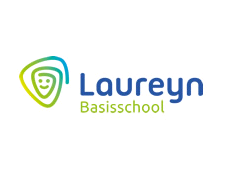 ProtocolMeldcode kindermishandelingenhuiselijk geweld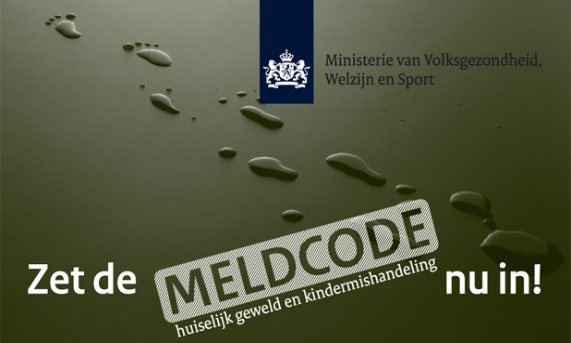 januari 2019 (herzien)AanleidingHet huidige protocol Meldcode kindermishandeling en huiselijk geweld moet geactualiseerd worden omdat per 1 januari 2019 de meldcode is veranderd. De informatiepagina van rijksoverheid.nl geeft hierover de volgende informatie:	Het wordt een professionele norm om melding te doen bij Veilig Thuis als er 	vermoedens zijn van acute en structurele onveiligheid. De 5 stappen uit de 	meldcode blijven bestaan, maar stap 4 en 5 worden aangepast. In stap 5 	vervalt het onderscheid tussen hulp verlenen of melden. De beroepskracht 	neemt in de nieuwe situatie twee losse besluiten:	1.	Is melden bij Veilig Thuis noodzakelijk?	2.	Is zelf hulp bieden of organiseren ook (in voldoende mate) mogelijk?	Als hulpmiddel om te komen tot het besluit om te melden is het per 1 januari 	2019 verplicht om als beroepskracht een afwegingskader te gebruiken in stap 	4 en 5 van de meldcode.InleidingHet doel van de meldcode kindermishandeling en huiselijk geweld is het voorkomen van mishandeling en huiselijk geweld.Veiligheid, vertrouwen en welbevinden zijn immers de belangrijkste voorwaarden voor de ontwikkeling van onze kinderen.Met dit protocol willen wij duidelijk maken hoe deze meldcode specifiek werkt op onze school. Er staat met name in wat wordt verstaan onder huiselijke geweld en kindermishandeling en welke stappen wij moeten doorlopen bij de signalering van kindermishandeling en huiselijk geweld. Ook staat in het protocol vermeld wie de stappen moet doorlopen en hoe de leerkrachten ondersteund kunnen worden. En hoe wij, als school, gepast kunnen signaleren en handelen bij specifieke vormen van geweld.  DefinitiesKindermishandeling:Onder kindermishandeling wordt verstaan elke vorm van een voor de minderjarige bedreigende of gewelddadige interactie van fysieke, psychische of seksuele aard, die de ouders of andere personen ten opzichte van wie de minderjarige in een relatie van afhankelijkheid of van onvrijheid staat, actief of passief opdringen waardoor ernstige schade wordt berokkend of dreigt te worden berokkend aan de minderjarige in de vorm van fysiek of psychisch letsel.Lichamelijke mishandeling:Het toebrengen van verwondingen zoals kneuzingen, blauwe plekken, snij-, brand-, of schaafwonden, botbreuken, hersenletsel. Deze verwondingen kunnen ontstaan door slaan, schoppen, knijpen, door elkaar schudden, branden, snijden, krabben, verstikking.Lichamelijke verwaarlozing:Aan het kind onthouden wat het voor zijn lichamelijke gezondheid en ontwikkeling nodig heeft, zoals goede voeding, voldoende slaap, goede hygiëne en benodigde medische verzorging.Psychische of emotionele mishandeling:Stelselmatig vernederen, kleineren, pesten, bang maken, bedreigen met geweld, achterstellen, het verbieden om met anderen om te gaan, eisen stellen waaraan het kind niet kan voldoen. Ook getuige zijn van huiselijk geweld valt hieronder.Psychische of emotionele verwaarlozing:Aan het kind onthouden wat het voor zijn geestelijke gezondheid en ontwikkeling nodig heeft: aandacht, respect, veiligheid, scholing, contact, warmte, liefde, genegenheid en bevestiging.Seksueel misbruik:Seksuele handelingen bij of met het kind, die niet passen bij leeftijd of ontwikkeling, of seksuele handelingen waaraan het kind zich niet kan onttrekken. Dit gaat van het betasten van het lichaam tot verkrachting en komt voor bij kinderen van alle leeftijden. Ook het tonen van pornografisch materiaal aan een kind, valt onder seksueel misbruik.Huiselijk geweld:Huiselijk geweld is geweld dat door iemand uit de huiselijke kring van het slachtoffer is gepleegd. Met “huiselijke kring” worden (ex)-partners, familieleden, huisvrienden en mantelzorgers bedoeld. Het woord huiselijk verwijst niet naar de plaats van het delict (het kan zowel binnenshuis als buitenshuis plaatsvinden) maar naar de relatie tussen pleger en slachtoffer. Bij huiselijk geweld kan het gaan om lichamelijk, psychisch of seksueel geweld of dreiging hiermee. Het kan de vorm aannemen van (ex-)partnergeweld, kindermishandeling, verwaarlozing van ouderen of geweld tegen ouders, vrouwelijke genitale verminking, huwelijksdrang en eer gerelateerd geweld.Er is sprake van een (al dan niet verbroken) relatie tussen de pleger en het slachtoffer waardoor de pleger en het slachtoffer vaak ondanks het geweld – en soms noodgedwongen – deel blijven uitmaken van elkaars leefomgeving. Met het voorgaande hangt samen dat huiselijk geweld vaak een stelselmatig karakter heeft en een hoog recidive risico kent. Het geweld kenmerkt zich (in geval van partnergeweld) veelal door een cyclisch karakter. Er kan sprake zijn van een zekere mate van loyaliteit tussen slachtoffer en pleger. Er is veelal sprake van een verstoorde machtsverhouding tussen de bedreigde en de bedreigende partij.Stappenplan voor het handelen bij signalen van kindermishandeling en huiselijk geweldVanaf 1 januari 2019 is er een afwegingskader toegevoegd in de stappen 4 en 5.stap 1: in kaart brengen van signalenBreng de signalen die een vermoeden van huiselijk geweld of kindermishandeling bevestigen of ontkrachten in kaart en leg deze signalen vast. Leg ook de contacten over de signalen vast, evenals de stappen die worden gezet en de besluiten die worden genomen.Maak bij het signaleren van huiselijk geweld of kindermishandeling gebruik van het “Licht Instrument Risicotaxatie Kindveiligheid-Jeugdzorg” (I. ten Berge en K. Eijgenraam; Nederlands Jeugdinstituut (bijlagen 1 en 2) en de signalenlijst (bijlage 3). Leg in het kinddossier de volgende gegevens vast (gebruik hiervoor bijlage 4):datum, plaats, situatie en overige aanwezigesignalen die duidelijk maken welke zorgen u ziet, hoort, ruiktsignalen die een vermoeden van huiselijk geweld of kindermishandeling bevestigen of ontkrachtencontacten die u gelegd hebt over deze signalenstappen die worden gezetbesluiten die worden genomenvervolgaantekeningen over het vervolg.Zorg dat de signalen zo feitelijk mogelijk zijn beschreven:worden ook hypothesen en veronderstellingen vastgelegd, vermeld dan uitdrukkelijk dat het gaat om hypothese of veronderstelling. Maak een vervolgaantekening als een hypothese of veronderstelling. Deze kan later worden bevestigd of ontkrachtvermeld de bron als er informatie van derden wordt vastgelegdleg diagnoses alleen vast als ze zijn gesteld door een medewerker die hierin geschoold is.stap 2: collegiale consultatie en zo nodig raadplegen van het Advies- en Meldpunt Kindermishandeling of Veilig Thuisbespreek de signalen met een deskundige collega. Vraag zo nodig ook advies aan het Advies- en Meldpunt Kindermishandeling of aan Veilig Thuis.stap 3: gesprek met de ouderbespreek de signalen met de ouder, zorg dat er vanuit school minstens twee personen aanwezig zijn. Hebt u ondersteuning nodig bij het voorbereiden of het voeren van het gesprek met de ouder, raadpleeg dan een deskundige collega en/of het Advies- en Meldpunt of Veilig Thuis. Hoe verloopt het gesprek: leg de ouder het doel uit van het gespreken ook wordt er vermeld dat er een verslag wordt gemaakt van het gesprek.beschrijf de feiten die u hebt vastgesteld en de waarnemingen die u hebt gedaannodig de ouder uit om een reactie hierop te gevenhet gesprek wordt samengevat (is de boodschap aangekomen?). In geval van vrouwelijke genitale verminking kunt u daarbij de ‘Verklaring tegen meisjesbesnijdenis’ gebruikenstap 4: weeg de aard en de ernst van de kindermishandeling of het huiselijk geweldsignalen, adviezen, en gesprek(ken) leveren  informatie op. In deze fase zal moeten worden ingeschat hoe ernstig de situatie lijkt te zijn. Hiervoor gebruiken we het “Licht Instrument Risicotaxatie Kindveiligheid – Jeugdzorg.stap 5a: beslissen: zelf hulp organiseren of melden / hulp organiseren en effecten volgen als op basis van alle informatie (uit stap 4) de verwachting blijkt dat de leerling en het gezin redelijkerwijs voldoende tegen het risico op kindermishandeling of op huiselijk geweld beschermd kunnen worden dan kunnen de volgende stappen worden gezet:er wordt bepaald welke hulp gewenst is voor kind, ouders en schooler wordt vastgelegd wie welke hulp gaat inschakelen en er worden vervolggesprekken met de ouders geplandde effecten van deze hulp worden nauwlettend gevolgd door leerkracht, intern begeleider, directie en aandachtsfunctionarisdoe alsnog een melding als er signalen zijn dat kindermishandeling of huiselijk geweld niet stopt of opnieuw begint.stap 5b: melden en bespreken met de ouder(s) en/of kindals op basis van alle informatie (stap 4) er twijfels blijven of de verwachting is dat de leerling en het gezin onvoldoende tegen het risico op kindermishandeling of op huiselijk geweld kan worden beschermd dan kunnen de volgende stappen worden gezet:de aandachtsfunctionaris meldt het vermoeden bij het Advies- en Meldpunt Kindermishandelingschool sluit zoveel mogelijk aan bij feiten en gebeurtenissen en geeft duidelijk aan indien de informatie die gemeld wordt (ook) van anderen afkomstig iser zal overleg worgen gevoerd hoe de school na de melding bij het Advies- en Meldpunt Kindermishandeling, binnen de grenzen van de gebruikelijke werkzaamheden, zelf nog kunt doen om uw ouder en zijn gezinsleden te beschermen tegen het risico op kindermishandeling of huiselijk geweld. toevoeging in het afwegingskader bij stap 4 en 5:de aandachtsfunctionaris vraagt zich op basis van signalen en het gesprek met ouders af of melden noodzakelijk is aan de hand van vijf afwegingsvragen. Vervolgens besluit de aandachtsfunctionaris in overleg met de directeur of:het bieden of organiseren van hulp tot de mogelijkheden van zowel de school als de ouders/verzorgers behoort (beslissing 1)als melden volgens het afwegingskader noodzakelijk is, moet de tweede beslissingsvraag over eventuele hulp in overleg met betrokkenen en Veilig Thuis beantwoord worden. Melden is niet verplicht en kan ook anoniem.Bespreek de melding vooraf met de ouder(s). De melding kan ook met het kind besproken worden wanneer het kind twaalf jaar of ouder is.leg uit waarom er melding gedaan zal worden en geef aan wat het doel daarvan isleg uit wat instanties zoals het Advies en Meldpunt Kindermishandeling, Veilig Thuis of Bureau Jeugdzorg kunnen doen voor het kind en het gezin. vraag de leerling en ouder(s) om een reactiebespreek in het geval van bezwaren van het kind en/of de ouder(s), op welke wijze tegemoet gekomen kan worden aan deze bezwarenals de school van mening is dat een tegemoetkoming aan de geuite bezwaren niet mogelijk of wenselijk is, zal dit zeker kenbaar worden gemaakt. Hierbij weegt school de bezwaren dan af tegen de noodzaak (aard en ernst) om het kind en/of de gezinsleden te beschermen tegen de kindermishandeling of het geweldzorg dat het gesprek wordt afgerond met een korte samenvatting van wat er besproken isde afspraken worden schriftelijk vastgelegd en de ouder(s) krijgen een afschrift.Het doen van een melding zonder dat dit wordt besproken met de ouders(s) en/of kind, is alleen mogelijk als de school van mening is dat:de veiligheid van één van de betrokkenen in het geding isals school goede redenen heeft om te veronderstellen dat de ouders het contact met school abrupt zullen verbreken en het kind de school zal verlaten.Omgaan met privacyTijdens het uitvoeren van de stappen in dit protocol, is het belangrijk dat er zorgvuldig gehandeld wordt. Er is immers sprake van persoonlijke informatie over kinderen en gezinnen.De wet op de Jeugdzorg (2005) geeft de gedragslijnen aan over het inzagerecht. Een ouder en/of wettelijk vertegenwoordiger (bijvoorbeeld een voogd) heeft het recht om het dossier van zijn/haar kind in te zien. Inzage kan worden geweigerd wanneer het belang van het kind, de melder en/of informant wordt geschaad.Belangrijke tips bij het omgaan met privacybetrek bij een overleg niet teveel mensenzorg dat informatie over kinderen en gezinnen altijd binnenshuis blijft. Emoties kunnen de privacy in gevaar brengen door deze te delen met collega’s. Betrek alleen de personen die in het stappenplan genoemd wordencontact met andere instellingen kan alleen na toestemming van de ouders of wettelijk vertegenwoordiger. Contact met andere instellingen zonder toestemming kan alleen anoniem. Het gezin of kind mag dan niet bekend worden gemaakteen uitzondering hierop is het contact met Veilig Thuis. Dit kan zonder toestemming van ouders of wettelijke vertegenwoordiger.wees zorgvuldig met schriftelijke informatie. Verzorgers hebben recht op inzage, in verslagen, formulieren en observatieverslagen. Alleen als het anonieme werkaantekeningen zijn, hebben ouders geen inzagerechtschrijf alsof de verzorger(s) over je schouder meekijken. Beschrijf waarneembaar gedrag en wees voorzichtig met interpretatiesals de verzorgers een verslag willen inzien, kun je voorstellen om het samen met hen te lezen. Erover te praten en waar nodig toe te lichten. Daarna kan een kopie worden meegegeven. Een andere mogelijkheid is om de belangrijkste punten uit het verslag en afspraken tijdens het gesprek op papier te zetten en aan de verzorgers te geven. Informatie die niet meer relevant is, moet worden vernietigdMeldrecht, meldplicht en zorgplichtIn de Wet op de Jeugdzorg (2005) is het meldrecht vastgesteld. Dit betekent dat je wettelijk het recht hebt een melding te doen en daarbij ook alle relevante gegevens over te dragen aan Veilig Thuis. Het belang van het kind gaat hierbij vóór het belang van de privacy van het gezin.Als je vermoedt dat ouders, verzorgers of andere naasten een kind mishandelen, dan heb je het recht dit te melden bij Veilig Thuis. Je hebt daarvoor geen toestemming nodig van de ouders. Ook wanneer u een beroepsgeheim heeft, geeft het meldrecht je het recht om uw vermoeden bij Veilig Thuis te melden.Het meldrecht geeft je ook het recht om informatie over uw leerling te geven als Veilig Thuis daar in verband met een onderzoek om vraagt. Ook hiervoor heb je geen toestemming van ouders nodig.Maar helemaal vrijblijvend is het meldrecht niet. Als er sprake is van kindermishandeling en als blijkt dat je school hier niet adequaat op gereageerd heeft, dan is het bevoegd gezag verplicht om een onderzoek in te stellen. Het bevoegd gezag onderzoekt waarom de school aanwijzingen voor kindermishandeling gemist heeft of waarom de school onvoldoende actie heeft ondernomen om het kind te helpen en het geweld te stoppen. Na dit onderzoek moet het bevoegd gezag vervolgens maatregelen treffen om deze situatie in de toekomst te voorkomen.In de wet op de Jeugdzorg is ook de meldplicht opgenomen:Wanneer een medewerker het vermoeden heeft dat een andere medewerker zich schuldig maakt aan kindermishandeling moet hij dit direct melden bij zijn directie en het bestuur. Deze hebben de plicht direct Veilig Thuis hiervan in kennis te stellen.Naast het meldrecht heeft iedere burger in Nederland een zorgplicht. Dit houdt in dat je de plicht tot zorgen voor het kind hebt. Aan de ene kant de plicht tot zorgen voor het kind en aan de andere kant de privacywetgeving in de vorm van de Wet bescherming Persoonsgegevens. Dat betekent dat je niet zomaar gegevens zonder toestemming mag geven aan derden.Dit heeft een conflict van belangen. Bij een conflict van belangen weeg je zorgvuldig de belangen die in het geding zijn af. Dat doe je door het protocol te volgen en door alle stappen die je zet, schriftelijk te vermelden in het dossier. Wanneer je dit doet, kun je voldoen aan de zorgplicht en het meldrecht zonder bijvoorbeeld juridisch te worden vervolgd.Sociale kaartDe aandachtsfunctionaris controleert regelmatig of de gegevens van de sociale kaart kloppen. Belangrijke website: www.werkenmetdemeldcode.nlBijlage 1: Licht instrument Risicotaxatie Kindveiligheid (LIRIK)Bijlage 2: Licht Instrument Risicotaxatie Kindveiligheid (LIRIK); toelichting en instructie 2014Bijlage 3: Signalenlijst Kindermishandeling kinderen 4 tot 12 jaarDeze lijst geeft een overzicht van signalen van kindermishandeling bij kinderen in de leeftijd van vier tot twaalf jaar. De signalenlijst is een hulpmiddel om een vermoeden van kindermishandeling te onderbouwen, niet om kindermishandeling te ‘bewijzen’. Vrijwel alle genoemde signalen kunnen namelijk een andere oorzaak hebben. Hoe meer van de genoemde signalen het kind uitzendt, hoe groter de kans dat er sprake is van kindermishandeling. Maar er zijn ook kinderen waaraan niet of nauwelijks valt op te merken dat ze worden mishandeld.lichamelijk welzijn:blauwe plekken, brandwonden, botbreuken, snij-, krab- en bijtwondengroeiachterstandte dikslecht onderhouden gebitregelmatig buikpijn, hoofdpijn of flauwvallenkind stinkt, heeft regelmatig smerige kleren aanoververmoeidvaak ziekziektes herstellen slechtkind is hongerigeetstoornissenachterblijvende motoriekniet zindelijk op leeftijd dat het hoortgedrag van het kind:timide, depressiefweinig spontaan passief, lusteloos, weinig interesse in spelapathisch, toont geen gevoelens of pijnin zichzelf gekeerd, leeft in fantasiewereldlabielerg nerveushyperactiefnegatief zelfbeeld, weinig zelfvertrouwen, faalangstnegatief lichaamsbeeldagressief, vernielzuchtovermatige masturbatietegenover andere kinderen:agressiefspeelt weinig met andere kinderenvluchtige vriendschappen (12 tot 18 jaar)wantrouwendniet geliefd bij andere kinderentegenover ouders:angstig, schrikachtig, waakzaammeegaand, volgzaamgedraagt zich in bijzijn van ouders anders dan zonder ouderstegenover andere volwassenen:angst om zich uit te kledenangst voor lichamelijk onderzoekverstijft bij lichamelijk contactangstig, schrikachtig, waakzaammeegaand, volgzaamagressiefoverdreven aanhankelijkwantrouwendvermijdt oogcontactoverig:plotselinge gedragsveranderinggedraagt zich niet naar zijn leeftijdslechte leerprestaties rondhangen na schooltaal- en spraakstoornissengedrag van de ouder:onverschillig over het welzijn van het kindlaat zich regelmatig negatief uit over het kindtroost het kind nietgeeft aan het niet meer aan te kunnenis verslaafdis ernstig (psychisch) ziekkleedt het kind te warm of te koud aanzegt regelmatig afspraken afhoudt het kind vaak thuis van schoolheeft irreële verwachtingen van het kindzet het kind onder druk om te presterengezinssituatie:samengaan van stressvolle omstandigheden, zoals slechte huisvesting, financiële problemen en relatieproblemensociaal isolementalleenstaande ouderpartnermishandelinggezin verhuist regelmatig slechte algehele hygiënesignalen specifiek voor seksueel misbruiklichamelijk welzijnverwondingen aan geslachtsorganenvaginale infecties en afscheidingjeuk bij vagina of anuspijn in bovenbenenpijn bij lopen en zittenproblemen bij plassenurinewegeninfectiesseksueel overdraagbare aandoeningengedrag van het kind:drukt benen tegen elkaar bij lopenheeft een afkeer van lichamelijk contactmaakt afwezige indruk bij lichamelijk onderzoektoont extreem seksueel gekleurd gedrag en taalgebruikzoekt seksuele toenadering tot volwassenenBijlage 4: Kinddossierstap 1in kaart brengen van signalenwieleerkrachtwanneerbij het opvangen van risico signalenwatbeschrijft de signalen en bespreekt dit met de aandachtsfunctionaris (AF); directie en intern begeleider worden geïnformeerd duurmaximaal een weekAFoverwegen signaal en registreren stap 2collegiale consultatie en vragen AMKwieleerkracht en aandachtsfunctionariswanneerals de risico-signalen lijken te duiden op geweldwatde aandachtsfunctionaris vraagt advies over signalen (checklist)duurmaximaal een week na stap 1 AFregistreren en documenterenstap 3gesprek met betrokkenen / ouder(s)wieleerkracht en aandachtsfunctionariswanneerals risico-signalen daar aanleiding toe gevenwatnavragen of signalen kloppen en luisteren naar uitlegAFregistreren en documenteren stap 4wegen van het vermoeden (aard, ernst en risico) van geweld en/of kindermishandelingwieaandachtsfunctionaris en leerkrachtwanneerna het gesprek met de ouders en/of bij bevestiging risico-signalenwatrisico afwegen eventueel in overleg met Veilig ThuisAFbeslissen wel of niet melden en/of bespreken met alle betrokken partijen en registreren en documenterenstap 5Ahulp organiseren  wieaandachtsfunctionaris / directiewatbespreken met betrokkenen, de hulp op gang brengen (SMW), kind en ouder(s) blijven volgen. AFregistreren en documenterenstap 5B melden bij Veilig Thuiswieaandachtsfunctionaris / directiewatmelding doen bij Veilig Thuis AFregistreren en documenteren en aantal Veilig Thuis meldingen registreren op schoolniveaustap 4 & 5toevoeging afwegingskaderwieaandachtsfunctionaris / directiewatbeslissing 1:melden bij Veilig Thuis?beslissing 2:is hulpverlening (ook) mogelijk?AFregistreren en documenteren op schoolniveauvan contacten met de ouder over de signalen kunt u afzien: als de veiligheid van de leerling, die van uzelf, of die van een ander in het geding is; als u goede redenen hebt om te veronderstellen dat de ouders daardoor het contact met u zal verbinden.beschrijf duidelijk in het dossier waarom jullie ouders niet op de hoogte hebben gesteld!let op zorgvuldige verslaglegging in het kinddossier!let op zorgvuldige verslaglegging en voer het gesprek nooit alleenAdvies- en meldpunt Huiselijk Geweld en Kindermishandeling Veilig Thuis0800-2000Kindertelefoon0800-0432Landelijk Bureau Slachtofferhulp 030-2340116NIZW Jeugd / Expertisecentrum kindermishandeling030-2306564Opvoedtelefoon0900-8212205Juridische ondersteuning bij het Ministerie van Justitiehelpdeskprivacyhelpdesk@minjus.nlVeilig Thuis ZeelandWestwal 374461 CM Goes0800-2000info@veiligthuiszeeland.nlAdvies- en Meldpunt Kindermishandeling Zeeland (AMK)Roozenburglaan 894337 JB MiddelburgPostbus 624330 AB Middelburg0900-1231230Raad voor de Kinderbescherming MiddelburgKousteensedijk 24331 JE MiddelburgPostbus 440175604 LA Eindhoven0118-673333middelburg@rvdk.minvenj.nlBureau Jeugdzorg Newtonlaan 1153584 BH UtrechtPostbus 850113508 AA Utrecht030-2983400info@jeugdzorgnederland.nlBureau Slachtofferhulp TerneuzenRosegracht 24531 HC Terneuzen0900-0101PolitieRosegracht 154531 HD TerneuzenPostbus 80505004 GB Tilburgwijkagent: Pieter Brasser0900-8844aanmeldpunt vrouwenopvang Zeeland (geheim adres)0113-267392aanpakhuiselijkgeweld@emergis.nlBlijf van mijn lijfhuizen0118-469869www.vooreenveiligthuis.nlMaatschappelijk werkZeeuwse Gronden0115-621314info@zeeuwsegronden.nlMaatschappelijk werkJeugd&Gezin aan-z0115-5630150800 2540115Huisarts P.C.V. van LooijHavenplein 34553 CJ Philippine0115-491769app meldcode 5 kindermishandelingnaam kindgeboortedatumburgerservicenummerwat zijn de concrete signalen (van kind, ouder(s), omgeving) en wie signaleert dit?sinds wanneer worden de signalen opgemerkt?waardoor is de zorg over deze situatie of het vermoeden van kindermishandeling ontstaan? Bij wie?delen anderen deze zorg of dit vermoeden?zijn er ook signalen van broers of zussen / bij wie?welke vragen moeten beantwoord worden?hoe vaak en wanneer komen de signalen voor? Nemen de signalen toe in intensiteit of aantal?welke acties zijn al ondernomen? Door wie?